INVITATION LETTERTo,Sub: INVITATION LETTER FOR ME-NEW-01Dear Sir,Head of the Procuring			Nodal officer		    Principal        Department 			           Procurement Annexure IFORMAT FOR QUOTATION SUBMISSION(In letterhead of the supplier with seal)Date: _______________To: 					________________________________________________________Gross Total Cost (A+B): Rs. ________________We agree to supply the above goods in accordance with the technical specifications for a total contract price of Rs. ———————— (Amount in figures) (Rupees ————————amount in words) within the period specified in the Invitation for Quotations.We confirm that the normal commercial warranty/ guarantee of ——————— months shall apply to the offered items and we also confirm to agree with terms and conditions as mentioned in the Invitation Letter. We hereby certify that we have taken steps to ensure that no person acting for us or on our behalf will engage in bribery.Signature of SupplierName: ____________________Address: __________________Contact No: ________________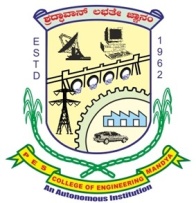 P.E.S. College of Engineering Mandya, K V Shankara Gowda Road, Mandya - 571 401, Karnataka, IndiaPackage Code: TEQIP-III/2019/KA/pcem/86Current Date: 18-Jun-2019Package Name: ME-NEW-01Method: Shopping GoodsEfficient Engineers#90,Building no 13, K H B Colony, Kengeri Satellite Town 3rd phase, Bengaluru, KARNATAKA-560060S G Engineering  WorksNo 25, 4 th  Cross, Sajjepalya, Bangalore, Karnataka-560091N N Equipments#813, SRS Road, Peenya Bengaluru, Karnataka-560058Nakul EngineeringNo. 97, 10th ‘B’ Cross, 1st Main, Vigneshwaranagar Sunkadakatte Bangalore, Karnataka-560091,1.You are invited to submit your most competitive quotation for the following goods with item wise detailed specifications given at Annexure I,Sr. NoItem NameQuantityPlace of DeliveryInstallation Requirement (if any)1LPG fired smithy Hearth furnace1Department of Mechanical Engineering, P E S  College of Engineering, K V Shankara Gowda Road, Mandya - 571 401,    Karnataka, India2.2.2.Government of India has received a credit from the International Development Association (IDA) towards the cost of the Technical Education Quality Improvement Programme [TEQIP]-Phase III Project and intends to apply part of the proceeds of this credit to eligible payments under the contract for which this invitation for quotations is issued.Government of India has received a credit from the International Development Association (IDA) towards the cost of the Technical Education Quality Improvement Programme [TEQIP]-Phase III Project and intends to apply part of the proceeds of this credit to eligible payments under the contract for which this invitation for quotations is issued.Government of India has received a credit from the International Development Association (IDA) towards the cost of the Technical Education Quality Improvement Programme [TEQIP]-Phase III Project and intends to apply part of the proceeds of this credit to eligible payments under the contract for which this invitation for quotations is issued.Government of India has received a credit from the International Development Association (IDA) towards the cost of the Technical Education Quality Improvement Programme [TEQIP]-Phase III Project and intends to apply part of the proceeds of this credit to eligible payments under the contract for which this invitation for quotations is issued.Government of India has received a credit from the International Development Association (IDA) towards the cost of the Technical Education Quality Improvement Programme [TEQIP]-Phase III Project and intends to apply part of the proceeds of this credit to eligible payments under the contract for which this invitation for quotations is issued.3.3.3.QuotationQuotationQuotationQuotationQuotation3.13.13.13.1The contract shall be for the full quantity as described above.3.23.23.23.2Corrections, if any, shall be made by crossing out, initialling, dating and re writing.3.33.33.33.3All duties and other levies payable by the supplier under the contract shall be included in the unit Price.3.43.43.43.4Applicable taxes shall be quoted separately for all items.3.53.53.53.5The prices quoted by the bidder shall be fixed for the duration of the contract and shall not be subject to adjustment on any account.3.63.63.63.6The Prices should be quoted in Indian Rupees only.4.4.4.Each bidder shall submit only one quotation.Each bidder shall submit only one quotation.Each bidder shall submit only one quotation.Each bidder shall submit only one quotation.Each bidder shall submit only one quotation.5.5.5.Quotation shall remain valid for a period not less than 55days after the last date of quotation submission.Quotation shall remain valid for a period not less than 55days after the last date of quotation submission.Quotation shall remain valid for a period not less than 55days after the last date of quotation submission.Quotation shall remain valid for a period not less than 55days after the last date of quotation submission.Quotation shall remain valid for a period not less than 55days after the last date of quotation submission.6.6.6.Evaluation of Quotations: The Purchaser will evaluate and compare the quotations determined to be Substantially responsive   i.e. whichEvaluation of Quotations: The Purchaser will evaluate and compare the quotations determined to be Substantially responsive   i.e. whichEvaluation of Quotations: The Purchaser will evaluate and compare the quotations determined to be Substantially responsive   i.e. whichEvaluation of Quotations: The Purchaser will evaluate and compare the quotations determined to be Substantially responsive   i.e. whichEvaluation of Quotations: The Purchaser will evaluate and compare the quotations determined to be Substantially responsive   i.e. which6.16.16.1are properly signed; andare properly signed; and6.26.26.2Confirm to the terms and conditions, and specifications.Confirm to the terms and conditions, and specifications.7.7.7.The Quotations would be evaluated for all items together.The Quotations would be evaluated for all items together.The Quotations would be evaluated for all items together.The Quotations would be evaluated for all items together.The Quotations would be evaluated for all items together.8.8.8.Award of contract The Purchaser will award the contract to the bidder whose quotation has been determined to be substantially responsive and who has offered the lowest evaluated quotation price.Award of contract The Purchaser will award the contract to the bidder whose quotation has been determined to be substantially responsive and who has offered the lowest evaluated quotation price.Award of contract The Purchaser will award the contract to the bidder whose quotation has been determined to be substantially responsive and who has offered the lowest evaluated quotation price.Award of contract The Purchaser will award the contract to the bidder whose quotation has been determined to be substantially responsive and who has offered the lowest evaluated quotation price.Award of contract The Purchaser will award the contract to the bidder whose quotation has been determined to be substantially responsive and who has offered the lowest evaluated quotation price.8.18.18.1Notwithstanding the above, the Purchaser reserves the right to accept or reject any quotations and to cancel the bidding process and reject all quotations at any time prior to the award of Contract.Notwithstanding the above, the Purchaser reserves the right to accept or reject any quotations and to cancel the bidding process and reject all quotations at any time prior to the award of Contract.8.28.28.2The bidder whose bid is accepted will be notified of the award of contract by the Purchaser prior to expiration of the quotation validity period. The terms of the accepted offer shall be Incorporated in the purchase order.The bidder whose bid is accepted will be notified of the award of contract by the Purchaser prior to expiration of the quotation validity period. The terms of the accepted offer shall be Incorporated in the purchase order.9.9.9.Payment shall be made in Indian Rupees as follows:Payment shall be made in Indian Rupees as follows:Payment shall be made in Indian Rupees as follows:Payment shall be made in Indian Rupees as follows:Payment shall be made in Indian Rupees as follows:Satisfactory Acceptance - 100% of total cost
Satisfactory Acceptance - 100% of total cost
Satisfactory Acceptance - 100% of total cost
10.10.10.10.10.Liquidated Damages will be applied as per the below:Liquidated Damages Per Day Min % :N/ALiquidated Damages Max % : N/ALiquidated Damages will be applied as per the below:Liquidated Damages Per Day Min % :N/ALiquidated Damages Max % : N/ALiquidated Damages will be applied as per the below:Liquidated Damages Per Day Min % :N/ALiquidated Damages Max % : N/A11.11.11.11.11.All supplied items are under warranty of 12 months from the date of successful acceptance of items and AMC/Others is NO.All supplied items are under warranty of 12 months from the date of successful acceptance of items and AMC/Others is NO.All supplied items are under warranty of 12 months from the date of successful acceptance of items and AMC/Others is NO.12.12.12.12.12.You are requested to provide your offer latest by 03:00 hours on 06-Jul-2019.You are requested to provide your offer latest by 03:00 hours on 06-Jul-2019.You are requested to provide your offer latest by 03:00 hours on 06-Jul-2019.13.13.13.13.13.Detailed specifications of the items are at Annexure I.Detailed specifications of the items are at Annexure I.Detailed specifications of the items are at Annexure I.14.14.14.14.14.Training Clause (if any) NeededTraining Clause (if any) NeededTraining Clause (if any) Needed15.15.15.15.15.Testing/Installation Clause (if any) Installation and testing to the satisfaction of the Departmental   technical committee Testing/Installation Clause (if any) Installation and testing to the satisfaction of the Departmental   technical committee Testing/Installation Clause (if any) Installation and testing to the satisfaction of the Departmental   technical committee 16.16.16.16.16.Performance Security shall be applicable: 0%Performance Security shall be applicable: 0%Performance Security shall be applicable: 0%17.17.17.17.17.Information brochures/ Product catalogue, if any must be accompanied with the quotation clearly indicating the model quoted for.Information brochures/ Product catalogue, if any must be accompanied with the quotation clearly indicating the model quoted for.Information brochures/ Product catalogue, if any must be accompanied with the quotation clearly indicating the model quoted for.18.18.18.18.18.Sealed quotation to be submitted/ delivered at the address mentioned below, Office of the TEQIP Cell, PES College of Engineering, Mandya - 571 401 Karnataka. Phone: 08232 220043    Ext: 289Sealed quotation to be submitted/ delivered at the address mentioned below, Office of the TEQIP Cell, PES College of Engineering, Mandya - 571 401 Karnataka. Phone: 08232 220043    Ext: 289Sealed quotation to be submitted/ delivered at the address mentioned below, Office of the TEQIP Cell, PES College of Engineering, Mandya - 571 401 Karnataka. Phone: 08232 220043    Ext: 28919.19.   We look forward to receiving your quotation and thank you for your interest in this project.   We look forward to receiving your quotation and thank you for your interest in this project.   We look forward to receiving your quotation and thank you for your interest in this project.   We look forward to receiving your quotation and thank you for your interest in this project.   We look forward to receiving your quotation and thank you for your interest in this project.Sr. NoItem NameSpecifications1LPG fired smithy Hearth furnace1. Major Technical Parameters :1.1       Useful hearth area       =          350mm wide x 300 mm depth1.2      Height available above hearth  = 150mm1.3      Max. Temperature range =          1200ºC1.4      Working Temperature Range   =   800 -1150ºC1.5      Fuel     =          LPG1.6      Fuel Consumption =          0.5 to 1.2 kgs/Hr.1.7      Blower Capacity    =          0.25 HP 1.8      Temperature Control  =  Automatic1.9      Power Supply   =  230 volts single phase 50Hz AC1.10    Approximate over all dimensions =          1150mm Ht x 750mm  Width x 750mm Depth.1.11    Working Height     =    750mm2.        Brief Constructional details:2.1      Casing – Mild steel fabricated with a Swing type door at the front     side.2.2      Lining – The hearth will be lined with load bearing type ribber refractory backed   by insulation bricks. The side walls, roof and rear will be lined with kynate based Insulation blocks2.3      Chimney – The equipment will have a short chimney to exhaust the spent gas to the atmosphere. The outer casing will have powder coated finish. The colour desired by the purchaser shall be intimated while placing the order. 2.4     Over all dimension – The approximate over all dimension will be 1100mm height x 750mm width x 600mm depth.2.5      Working Height – 750 to 800mm. 2.6     Temperature Control – The temperatures of the hearth will be controlled automatically by a digital indicating controller working in conjunction with ‘N’ type thermocouple and solenoid valve in the gas line.2.7      Combustion system – Combustion system consists of a gas burner associated with combustion air supply blower unit, Valves, Pressure regulator, Flow control valve etc.2.8      Piping arrangement .Sl. No.Description of goods (with full Specifications)Qty.UnitQuoted Unit rate in Rs.(Including Ex Factory price, excise duty, packing and forwarding, transportation, insurance, other local costs incidental to delivery and warranty/ guaranty commitments) Total Price (A)Sales tax and other taxes payableSales tax and other taxes payableSl. No.Description of goods (with full Specifications)Qty.UnitQuoted Unit rate in Rs.(Including Ex Factory price, excise duty, packing and forwarding, transportation, insurance, other local costs incidental to delivery and warranty/ guaranty commitments) Total Price (A)In %In figures (B)Total CostTotal CostTotal CostTotal CostTotal Cost